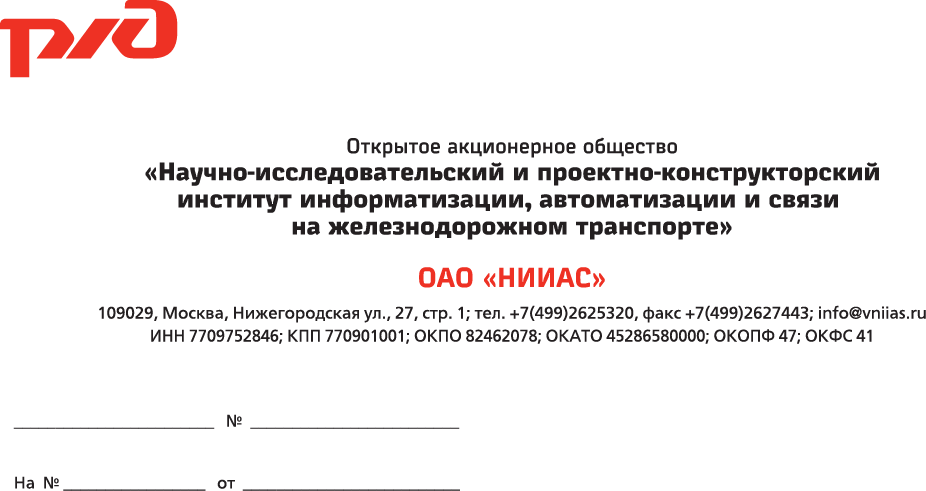 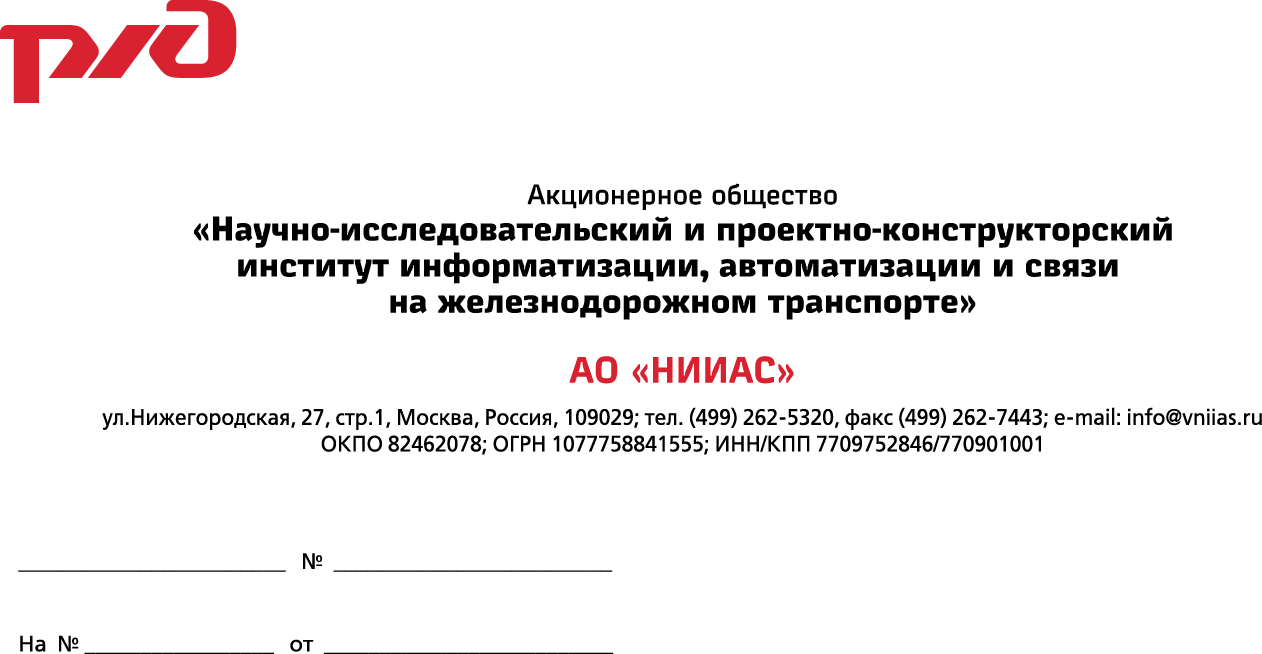 RU.НАБП.62.01.29.477 «Комплекс БЛОК-М. Программа для блока индикации в части взаимодействия локомотивного устройства безопасности с внешними микропроцессорными системами».Москва 2023Для скачивания и установки ПО необходимо:Скачать архив, содержащий экземпляр ПО, по адресу: https://niias.ru/reestr/reestr-niias/kompleks-blok-m-programma-dlya-bloka-indikatsii-v-chasti-vzaimodeystviya-lokomotivnogo-ustroystva-be/Разархивировать с использованием пароля. Файл с расширением «.sfp» предназначен для загрузки с помощью программатора АППИ (АППИ-2, АППИ-2М), подключенного по USB к ПК (ноутбуку).Дальнейшие действия по установке ПО выполнять в соответствии с документом: «RU.НАБП.62.01.29.477 «Комплекс БЛОК М. Программа для блока индикации в части взаимодействия локомотивного устройства безопасности с внешними микропроцессорными системами» Руководство пользователя».